VETLAB SPORTS CLUB  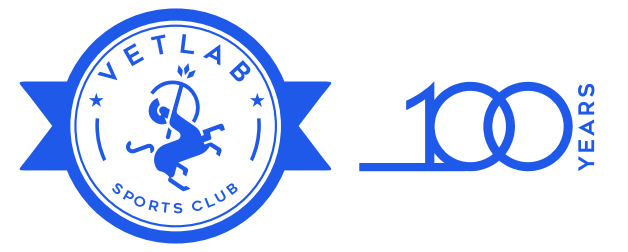 P.O BOX 29105-00625 NAIROBI, KENYA  TENDER SUBMISSION FORMDear Sir/Madam, 1. We, the undersigned, offer to supply deliver, install and commission ( …………………………………………… (insert item description) in conformity with the said tender documents for the sum of …………………………………………………………. (total tender amount in words and figures) or such other sums as may be ascertained in accordance with the Schedule of Prices attached herewith and made part of this Bid. 2. We undertake, if our Bid is accepted, to deliver install and commission the equipment in accordance with the delivery schedule specified in the Terms of Reference. 4. We agree to abide by this bid for a period of ….… [number] days from the date fixed for bid opening of the Instructions to tenderers, and it shall remain binding upon us and may be accepted at any time before the expiration of that period. 5. This bid, together with your written acceptance thereof and your notification of award, shall constitute a Contract, between us. Subject to signing of the Contract by the parties. 6. We understand that you are not bound to accept the lowest or any bid you may receive. Dated this ______________ day of________________ 20___________ ____________________________ 			_________________________ [Signature] 						[In the capacity of] Duly authorized to sign Bid for an on behalf of ______________________